３月下旬刊行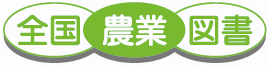 発行　全国農業委員会ネットワーク機構  〒102-0084 東京都千代田区二番町9-8 中央労働基準協会ビル　　　一般社団法人　全国農業会議所             TEL 03-6910-1131  https://www.nca.or.jp/tosho/お申し込みは　●●●農業会議へ（TEL:　　　　　　 FAX:　　　　　　）３訂　農業法人の設立R04-36　Ａ4判・約220頁　定価2,200円（税込）送料別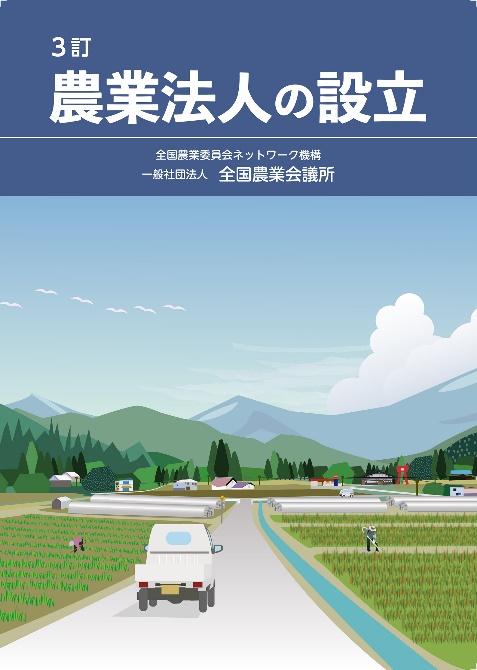 申込書住所：〒住所：〒住所：〒住所：〒申込書名称：名称：名称：名称：申込書電話番号：　　　　（　　　）電話番号：　　　　（　　　）担当者：担当者：申込書コード：R04-36図書名： ３訂  農業法人の設立図書名： ３訂  農業法人の設立部数：　　部申込書コード：  -図書名：図書名：部数：　　部申込書コード：　-図書名：図書名：部数：　　部通信欄：通信欄：通信欄：通信欄：通信欄：